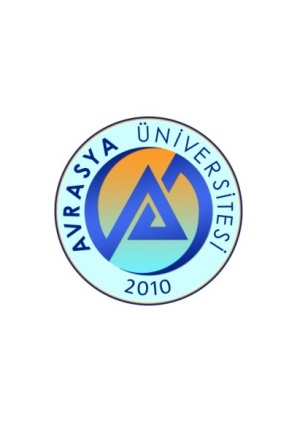 STAJYER ÖĞRENCİ DEĞERLENDİRME FORMUAVRASYA ÜNİVERSİTESİMÜHENDİSLİK VE MİMARLIK FAKÜLTESİ……………………… BÖLÜM BAŞKANLIĞI’NAAşağıda isim ve numarası belirtilen stajyer öğrencinizin, staj değerlendirme bilgileri aşağıdaki gibidir. Bilgilerinize sunarız.1. Stajyer Öğrenci (Bu bölüm öğrenci tarafından doldurulacaktır) 	2. -5. Bölümler Kurum Yetkililerince Doldurulacaktır2. Staj Yapılan Kurum3. Değerlendirme*4. Düşünceler*5. Değerlendiren (Stajyer Sicil Amiri)Avrasya Üniversitesi Yomra Yerleşkesi Sancak Mahallesi  Hükümet Cad. 61250 Yomra/TRABZONTel: 0 462 344 05 10-17  Fax: 0 462 334 64 54  Web Adresi: www.avrasya.edu.tr  Önemli Not: Onaylamış olduğunuz Stajyer Öğrenci Değerlendirme Formu staj bitimini izleyen yarıyılın ilk 3 haftası içinde ilgili Dekanlığa/Bölüm Başkanlığı’na ulaştırılmalıdır. Elden, öğrenci tarafından ulaştırılması durumunda, zarfın ağzının mühürlü ve formu dolduran kişi tarafından imzalanmış olması gerekmektedir. Herhangi bir gecikme olması durumunda stajyer öğrencimizin mağdur olabileceğini bildirir, tekrar teşekkür ederiz.Adı ve SoyadıÖğrenci NoSınıfıTelefon NoE-mailKurum AdıÇalışılan ŞubeÇalışılan BölümBölüm Faaliyet AlanıKurum Faaliyet AlanıAdresTelefon ve Faks NoWeb Adresi* Uygun gördüğünüz kutucuğa X işareti yerleştiriniz.Pekiyi100-90 İyi 89-70Yeterli69-50 Zayıf49 ve altıİş Bilgisi, Öğrenme ve Uygulama Yeteneğiİşe Devam ve İş Kurallarına Uymaİşe Kendine güven ve İnisiyatifİşine Gösterdiği ÖzenYaratıcılık Amirleri ile İletişimiÇalışma Arkadaşları ile İletişimiSektöre UyumluluğuSorumluluk AlmaGörevini Yerine GetirmeGenel Değerlendirme* Uygun gördüğünüz kutucuğa X işareti yerleştiriniz.EvetHayırBu stajyer öğrenciyi işyerinizde çalıştırmayı düşünürmüsünüz?Önümüzdeki yıllarda bölümümüzden tekrar stajyer öğrenci çalıştırmak ister misiniz?Lütfen eleştirilerinizi ve stajyer öğrencinin gelişimi ile ilgili tavsiyelerinizi belirtinizLütfen eleştirilerinizi ve stajyer öğrencinin gelişimi ile ilgili tavsiyelerinizi belirtinizLütfen eleştirilerinizi ve stajyer öğrencinin gelişimi ile ilgili tavsiyelerinizi belirtinizAdı ve SoyadıUnvanıE-mail AdresiStajın Başlangıç Tarihi___/____/2013Stajın Bitiş Tarihi___/____/2013Raporlu Olduğu Gün Sayısıİzinli olduğu gün sayısıStaj Yaptığı Net İşgünü Sayısıİmza ve Mühür/Kaşe